Проект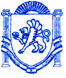 	                  РЕСПУБЛІКА КРИМ	            РЕСПУБЛИКА КРЫМ	 КЪЫРЫМ ДЖУМХУРИЕТИ             БАХЧИСАРАЙСЬКИЙ РАЙОН	         БАХЧИСАРАЙСКИЙ РАЙОН	 БАГЪЧАСАРАЙ БОЛЮГИ                          АДМІНІСТРАЦІЯ	                                                 АДМИНИСТРАЦИЯ                                                      УГЛОВОЕ КОЙ УГЛІВСЬКОГО  СІЛЬСЬКОГО  ПОСЕЛЕННЯ	       УГЛОВСКОГО СЕЛЬСКОГО ПОСЕЛЕНИЯ         КЪАСАБАСЫНЫНЪ ИДАРЕСИПОСТАНОВЛЕНИЕ________ 2020 года						№Положение о проведении открытого аукциона в электронной форме на право размещения нестационарных торговых объектов - пунктов проката маломерных судов на территории муниципального образования Угловское сельское поселение Бахчисарайского района Республики КрымВ соответствии с Федеральным законом от 28.12.2009 № 381-ФЗ «Об основах государственного регулирования торговой деятельности в Российской Федерации», Федеральным законом от 06.10.2003 № 131-ФЗ «Об общих принципах организации местного самоуправления в Российской Федерации», Федеральным законом от 26.07.2006 № 135-ФЗ «О защите конкуренции», Законом Республики Крым от 31.07.2014 № 38-ЗРК «Об особенностях регулирования имущественных и земельных отношений на территории Республики Крым» в части, не противоречащей Земельному Кодексу Российской Федерации, Законом Республики Крым от 21.08.2014 № 54-ЗРК «Об основах местного самоуправления в Республике Крым», постановлением Совета министров Республики Крым от 12.11.2014 № 450 «О плате за земельные участки, которые расположены на территории Республики Крым», на основании Устава муниципального образования Угловское сельское поселение Бахчисарайского района Республики Крым, Администрация города Феодосии Республики КрымПОСТАНОВЛЯЮ:Утвердить Положение о проведении открытого аукциона в электронной форме на право размещения нестационарных торговых объектов - пунктов проката маломерных судов (далее - Пунктов проката маломерных судов) на территории муниципального образования Угловское сельское поселение Бахчисарайского района Республики Крым (приложение 1).2. Настоящее постановление подлежит опубликованию на официальном портале Правительства Республики Крым на странице Бахчисарайский муниципальный район в разделе «Органы местного самоуправления» «Муниципальные образования Бахчисарайского района» подраздел «Угловское сельское поселение» http://bahch.rk.gov.ru/ и на официальном сайте администрации Угловского сельского поселения http://uglovskoeadm.ru/ или на информационном стенде администрации Угловского сельского поселения и вступает в силу со дня его официального опубликования.3. Контроль за исполнением настоящего постановления возложить на заместителя главы администрации Угловского сельского поселения.Председатель Угловского сельского совета – глава администрации Угловского сельского поселения 						Н.Н. СосницкаяИсп. Стравкина Е.С.ПРИЛОЖЕНИЕ 1к постановлению администрации Угловского сельского поселения от_________	№ ______Положение о проведении открытого аукциона в электронной форме на право размещения нестационарных торговых объектов - пунктов проката маломерных судов на территории муниципального образования Угловское сельское поселение Бахчисарайского района Республики Крым1. Общие положения1.1. Настоящее положение о проведении открытого аукциона в электронной форме на право размещения нестационарных торговых объектов - пунктов проката маломерных судов (далее -Положение) определяет порядок организации и проведения открытого аукциона в электронной форме на право размещения нестационарных торговых объектов - пунктов проката маломерных судов (далее - электронный аукцион) на земельных участках, находящемся в муниципальной собственности. Положение применяется и в целях проведения электронных аукционов на право размещения нестационарных торговых объектов, предназначенных для оказания услуг проката маломерных судов, с учетом сроков их размещения.1.2.	Положение разработано в соответствии с Гражданским  кодексом Российской Федерации, Федеральным законом от 06.10.2003 N 131-ФЗ "Об общих принципах организации местного самоуправления в Российской Федерации", Федеральным законом от 26.07.2006 N 135-ФЗ "О защите конкуренции".1.3. В проводимом в соответствии с Положением электронном аукционе может участвовать любое юридическое лицо независимо от организационно-правовой формы, формы собственности, места нахождения, а также места происхождения капитала или любой индивидуальный предприниматель. Решение о проведении электронного аукциона принимается администрацией муниципального образования Угловское сельское поселение Бахчисарайского района Республики Крым (далее - Администрация).1.4. Предметом электронного аукциона является право на размещение нестационарного торгового объекта - пункта проката маломерных судов (далее - Пункта проката маломерных судов) на земельном участке, находящемся в муниципальной собственности.1.5. Основные понятия и определения, используемые в Положении:1) аукционная комиссия - комиссия, создаваемая организатором электронного аукциона в целях обеспечения организации и проведения электронного аукциона;2) единственный участник электронного аукциона - только один участник, который признан соответствующим требованиям Извещения о проведении открытого аукциона в электронной форме на право размещения пункта проката маломерных судов на территории муниципального образования городской округ Феодосия Республики Крым (далее - Извещение) и поданная им заявка на участие в электронном аукционе признана соответствующей требованиям Извещения; 3) единый портал торгов Республики Крым (далее - ЕПТ) - сайт в информационно-телекоммуникационной сети Интернет (www.torgi.gov.ru ), определенный в качестве единого портала торгов Республики Крым для размещения информации о проведении конкурентных процедур;4) заявитель - любое юридическое лицо независимо от организационно-правовой формы, формы собственности, места нахождения, а также места происхождения капитала или любой индивидуальный предприниматель, подавшие заявку на участие в электронном аукционе; 5) заявка на участие в электронном аукционе (далее - заявка) - сведения и документы, представленные заявителем в электронной форме для участия в электронном аукционе;6) начальная (минимальная) цена договора (лота) - определенный организатором электронного аукциона размер начальной (минимальной) платы за размещение пункта проката маломерных судов;7) оператор электронной площадки - юридическое лицо независимо от его организационно-правовой формы, формы собственности, места нахождения и места происхождения капитала или индивидуальный предприниматель, которые владеют электронной площадкой, необходимыми для ее функционирования программно-аппаратными средствами и обеспечивают проведение электронных аукционов в соответствии с законодательством Российской	Федерации; 8) открытый аукцион в электронной форме (электронный аукцион) - форма торгов, победителем которых признается участник электронного аукциона, соответствующий требованиям Извещения, предложивший наиболее высокую цену договора (лота) и заявка которого соответствует требованиям, установленным в обращении.9) организатор электронного аукциона - Администрация;10) победитель электронного аукциона - участник электронного аукциона, соответствующий требованиям Извещения, предложивший наиболее высокую цену договора (лота) и заявка которого соответствует требованиям, установленным в Извещении;11) регламент электронной площадки - документ, определяющий процесс работы электронной площадки, ее использования и проведения на ней электронных аукционов;12) участник электронного аукциона - заявитель, допущенный аукционной комиссией к участию в электронном аукционе;13) цена договора (лота) - размер платы за размещение пункта проката маломерных судов, определенный по результатам электронного аукциона;14) "шаг аукциона" - величина повышения начальной (минимальной) цены договора (лота).2. Функции организатора электронного аукциона2.1. В качестве организатора электронного аукциона выступает Администрация. Все техническое/ документальное обеспечение проведения электронного аукциона возлагается на Администрацию.2.2. Организатор электронного аукциона осуществляет следующие функции: 1) принимает решение о проведении электронного аукциона;2) определяет начальную (минимальную) цену договора (лота); 3) устанавливает:порядок и сроки подачи заявок; дату начала рассмотрения заявок;дату окончания рассмотрения заявок; дату проведения электронного аукциона; "шаг аукциона";требование о задатке, размер задатка;4) утверждает Извещение и Извещение об отказе от проведения электронного аукциона;5) обеспечивает размещение извещений, указанных в подпункте 4 настоящего пункта, и иной информации, установленной настоящим Положением, на электронной площадке, на официальном сайте Российской Федерации для размещения информации о проведении торгов (www.torgi.gov.ru) (далее - официальный сайт торгов), официальном сайте организатора электронного аукциона (далее - сайт организатора) http://uglovskoeadm.ru. Администрации,Размещение в ЕАСУЗ информации осуществляется при наличии технической возможности; 6) разъясняет положения Извещения в порядке и сроки, предусмотренные Извещением;7) определяет электронную площадку, на которой будет проводиться электронный аукцион; 8) принимает решение об отказе от проведения электронного аукциона;9) принимает решение о внесении изменений в Извещение;10) размещает решение о внесении изменений в Извещение на электронной площадке, официальном сайте торгов, сайте организатора;11) создает аукционную комиссию, определяет ее состав, назначает председателя, заместителя председателя и секретаря;12) обеспечивает осмотр места размещения пункта проката маломерных судов; 13) осуществляет иные функции, предусмотренные Положением и Извещением.3. Функции аукционной комиссии3.1. Для обеспечения организации и проведения электронного аукциона организатором электронного аукциона создается аукционная комиссия.3.2. Число членов аукционной комиссии должно быть не менее пяти человек.3.3. Членами аукционной комиссии не могут быть физические лица, лично заинтересованные в результатах электронного аукциона (в том числе физические лица, состоящие в штате организаций, подавших заявки), либо физические лица, на которых способны оказывать влияние участники электронного аукциона и лица, подавшие заявки (в том числе являющиеся участниками (акционерами) этих организаций, членами их органов управления, кредиторами участников электронного аукциона).3.4. Аукционная комиссия осуществляет: 1) рассмотрение заявок;2) проверку соответствия участников электронного аукциона требованиям, указанным в извещении, принятие решений о признании заявителей участниками электронного аукциона или об отказе в допуске к участию в электронном аукционе;3) оформление протоколов в ходе организации и проведении электронного аукциона, а также их размещение на электронной площадке, на официальном сайте торгов, сайте организатора, внесение соответствующей информации в ЕАСУЗ, а также обеспечение их размещения на ЕПТ; 4) подведение итогов электронного аукциона и определение победителя электронного аукциона. 3.5. Аукционная комиссия правомочна осуществлять функции, предусмотренные Положением, если на заседании аукционной комиссии присутствует не менее чем пятьдесят процентов от общего числа ее членов.3.6. Члены аукционной комиссии лично участвуют в заседаниях и подписывают протоколы заседаний аукционной комиссии.3.7. Решения аукционной комиссии принимаются открытым голосованием простым большинством голосов членов аукционной комиссии, присутствующих на заседании. Каждый член аукционной комиссии имеет один голос.3.8. Исключение и замена члена аукционной комиссии допускаются только по решению организатора электронного аукциона.3.9. Решения аукционной комиссии оформляются соответствующими протоколами.4. Функции оператора электронной площадки4.1. Функции оператора электронной площадки определяются регламентом электронной площадки и Положением.5. Порядок регистрации заявителей на электронной площадке5.1. Порядок регистрации заявителей на электронной площадке определяется регламентом электронной площадки.6. Информационное обеспечение электронного аукциона.6.1. К информации о проведении электронного аукциона относятся: 1) Извещения, указанные в подпункте 4 пункта 2.2 Положения;2) решение о внесении изменений в Извещение;3) проект договора (в случае проведения электронного аукциона по нескольким лотам - проект договора в отношении каждого лота);4) протоколы, составляемые в ходе организации и проведении электронного аукциона. 6.2. Организатор электронного аукциона размещает Извещение на электронной площадке, официальном сайте торгов, сайте организатора, вносит соответствующую информацию в ЕАСУЗ, а также обеспечивает размещение на ЕПТ не менее чем за 30 дней до даты окончания подачи заявок.6.3. Информация о проведении электронного аукциона должна быть доступна для ознакомления без взимания платы.6.4. Информация, указанная в пункте 6.1 Положения, а также договор, заключенный по результатам электронного аукциона, размещаются на электронной площадке, официальном сайте торгов, сайте организатора, вносится в ЕАСУЗ, а также размещается на ЕПТ.7. Отказ от проведения электронного аукциона7.1. Организатор электронного аукциона вправе отказаться от проведения электронного аукциона не позднее, чем за три дня до даты окончания срока подачи заявок.7.2. После размещения на электронной площадке Извещения об отказе от проведения электронного аукциона оператор электронной площадки не вправе открывать доступ к поданным в форме электронных документов заявкам.7.3. Организатор электронного аукциона размещает Извещение об отказе от проведения электронного аукциона на электронной площадке, официальном сайте торгов, сайте организатора, вносит соответствующую информацию в ЕАСУЗ, а также обеспечивает размещение данного Извещения на ЕПТ в день его принятия.8. Содержание Извещения8.1. В Извещении должны быть указаны следующие сведения:1) форма торгов: открытый аукцион в электронной форме на право размещения нестационарного торгового объекта;2) предмет электронного аукциона;3) основание для проведения электронного аукциона (решение принимается Администрацией); 4) наименование, местонахождение с указанием адреса, адрес электронной почты, номер контактного телефона организатора аукциона, адрес его официального сайта в сети Интернет, фамилия, имя, отчество (при наличии) ответственного должностного лица;5) адрес ЕПТ в информационно-телекоммуникационной сети Интернет;6) адрес электронной площадки в информационно телекоммуникационной сети Интернет; 7) место размещения нестационарного торгового объекта (адресный ориентир), техническиехарактеристики нестационарного торгового объекта (тип, описание внешнего вида, площадь, специализация нестационарного торгового объекта);8) требования к участникам электронного аукциона:отсутствие факта ликвидации юридического лица, отсутствие решений арбитражного суда о признании юридического лица, индивидуального предпринимателя банкротом, об открытии конкурсного производства;отсутствие факта приостановления деятельности в порядке, предусмотренном Кодексом Российской Федерации об административных правонарушениях, на день подачи заявки;9) требования к содержанию и составу заявки;10) срок, в течение которого организатор электронного аукциона вправе отказаться от проведения электронного аукциона;11) срок, порядок направления запроса и предоставления разъяснений положений Извещения; 12) дата начала и окончания срока предоставления участникам электронного аукциона разъяснений положений Извещения;13) начальная (минимальная) цена договора (лота); 14) "шаг аукциона";15) требования о задатке, размер задатка и порядок его внесения, срок и порядок возврата задатка; 16) ограничение в отношении участников электронного аукциона, являющихся субъектами малого и среднего предпринимательства (указать, установлено оно или нет);17) порядок подачи заявки; 18) порядок отзыва заявки;19) дата, время начала и окончания срока подачи заявок;20) дата, время начала и окончания срока рассмотрения заявок; 21) дата проведения электронного аукциона;22) условия признания участника электронного аукциона победителем электронного аукциона; 23) условия признания победителя либо единственного участника электронного аукциона, уклонившегося от заключения договора;24) срок и порядок заключения договора;25) форма, сроки, порядок оплаты по договору; 26) иные сведения, установленные Положением.8.2. Форма Извещения является приложением к Положению.8.3. Неотъемлемой частью Извещения является проект договора (в случае проведения электронного аукциона по нескольким лотам - проект договора в отношении каждого лота).9. Внесение изменений в Извещение9.1. Организатор электронного аукциона вправе принять решение о внесении изменений в Извещение не позднее чем за три дня до даты окончания срока подачи заявок. В течение одного дня с даты принятия указанного решения организатор электронного аукциона размещает решение о внесении изменений в Извещение на электронной площадке, официальном сайте торгов, сайте организатора, вносит соответствующую информацию в ЕАСУЗ, а также обеспечивает их размещение на ЕПТ. При этом срок подачи заявок должен быть продлен таким образом, чтобы с даты размещения на электронной площадке внесенных изменений в Извещение до даты окончания подачи заявок он составлял не менее пятнадцати дней.9.2. Изменение предмета договора и увеличение размера задатка не допускаются.10. Разъяснение положений Извещения10.1. Любой участник электронного аукциона, получивший аккредитацию на электронной площадке, вправе направить на адрес электронной площадки, на которой планируется проведение такого аукциона, запрос о даче разъяснений положений Извещения. При этом участник электронного аукциона вправе направить не более чем три запроса о даче разъяснений положений Извещения в отношении одного такого электронного аукциона. В течение одного часа с момента поступления указанного запроса оператор электронной площадки направляет запрос организатору электронного аукциона.10.2. В течение двух дней с даты поступления от оператора электронной площадки указанного запроса, организатор электронного аукциона размещает на электронной площадке, официальном сайте торгов, сайте организатора, в ЕАСУЗ, а также обеспечивает размещение на ЕПТ разъяснений положений Извещения с указанием предмета запроса, но без указания участника электронного аукциона, от которого поступил указанный запрос, при условии, что указанный запрос поступил организатору электронного аукциона не позднее чем за пять дней до даты окончания срока подачи заявок.10.3. Разъяснение положений Извещения не должно изменять его суть.11. Требования к содержанию и составу заявки11.1. Заявка состоит из двух частей. Обе части заявки подаются заявителем одновременно.11.2. Первая часть заявки должна содержать согласие заявителя с условиями Извещения, а также его обязательство: разместить пункт проката маломерных судов в соответствии с техническими характеристиками, указанными в Извещении.Первая часть заявки оформляется по форме, содержащейся в Извещении (приложение 1 к Извещению).11.3. Вторая часть заявки должна содержать:1) сведения о заявителе, включая наименование, фирменное наименование (при наличии), место нахождения, почтовый адрес (для юридического лица), фамилию, имя, отчество (далее - ФИО) (при наличии), паспортные данные, место жительства (для индивидуального предпринимателя), номер контактного телефона, идентификационный номер налогоплательщика - участника электронного аукциона; ФИО и должность лица, уполномоченного на подписание договора; документ, подтверждающий полномочия лица на подписание договора; банковские реквизиты; для индивидуального предпринимателя - информацию о налоговой инспекции, в которой он состоит на учете;2) обязательство заявителя в случае признания его победителем либо единственным участником электронного аукциона подписать договор в установленные Извещением сроки, а также гарантию заявителя о достоверности представленной информации;3) документы, подтверждающие соответствие участника электронного аукциона требованиям, установленным Извещением, в том числе:для юридических лиц:- документ, подтверждающий право лица действовать от имени заявителя; - решение об одобрении или о совершении крупной сделки либо копию такого решения в случае, если требование о необходимости наличия такого решения для совершения крупной сделки установлено законодательством Российской Федерации, учредительными документами юридического лица и если для заявителя заключение договора, предоставление обеспечения заявки являются крупной сделкой;-	выписка из Единого государственного реестра юридических лиц, полученная не ранее чем за один месяц до дня размещения Извещения;- справка об отсутствии неисполненной обязанности по уплате налогов и сборов перед консолидированным бюджетом Республики Крым и внебюджетными фондами;- заявление об отсутствии решения о ликвидации заявителя;- заявление об отсутствии решения арбитражного суда о признании заявителя банкротом и об открытии конкурсного производства;- заявление об отсутствии решений о приостановлении деятельности заявителя в порядке, предусмотренном Кодексом Российской  Федерации об административных правонарушениях;- макет внешнего облика нестационарного торгового объекта, соответствующий утвержденному архитектурному облику в муниципальном образовании городской округ Феодосия Республики Крым;для индивидуальных предпринимателей:- документ, подтверждающий право лица действовать от имени заявителя (в случае, если заявку подает представитель заявителя);- выписка из Единого государственного реестра индивидуальных предпринимателей, полученная не ранее чем за один месяц до дня размещения;- макет внешнего облика нестационарного торгового объекта, соответствующий утвержденному архитектурному облику в муниципальном образовании городской округ.В случае если электронный аукцион проводится среди субъектов малого и среднего предпринимательства - заявление (форма свободная) о принадлежности участника электронного аукциона к указанным субъектам.Вторая часть заявки оформляется по форме, содержащейся в Извещении (приложение 2 к Извещению).11.4. Все документы должны быть составлены на русском языке. Подача документов на иностранном	языке	должна	сопровождаться	предоставлением	заверенного	перевода соответствующих документов на русский язык в порядке, установленном законодательством Российской Федерации.12. Срок, порядок подачи и регистрации заявок12.1. Лица, получившие аккредитацию на электронной площадке, вправе подать заявку в любой момент с момента размещения на электронной площадке Извещения до указанных в Извещении даты и времени окончания срока подачи заявок.12.2. Заявка направляется заявителем оператору электронной площадки в форме двух электронных документов, содержащих первые и вторые части заявки, предусмотренные пунктами 11.2 и 11.3 Положения. Указанные электронные документы подаются одновременно. 12.3. В течение срока, определенного регламентом электронной площадки, после получения заявки оператор электронной площадки обязан присвоить ей порядковый номер и подтвердить в форме электронного документа, направляемого участнику электронного аукциона, подавшему заявку, ее получение с указанием присвоенного ей порядкового номера. 12.4. Заявитель вправе подать только одну заявку на участие в электронном аукционе в отношениикаждого лота. В случае подачи одним заявителем заявок по нескольким лотам на каждый лот оформляется отдельная заявка.13. Отзыв заявок до окончания срока подачи заявок13.1. Заявитель вправе отозвать заявку не позднее даты окончания срока подачи заявок, направив об этом уведомление оператору электронной площадки.13.2. В течение одного рабочего дня со дня поступления уведомления об отзыве заявки оператор электронной площадки прекращает блокирование операций по счету заявителя в отношении денежных средств в размере задатка.14. Порядок внесения задатка14.1. Для участия в электронном аукционе может устанавливаться требование о предоставлении задатка в размере, указанном в Извещении.14.2. Участие в электронном аукционе возможно при наличии на лицевом счете заявителя, открытом для проведения операций по обеспечению участия в таком аукционе, на счете оператора электронной площадки денежных средств, в отношении которых не осуществлено блокирование операций по счету, в размере не менее чем размер обеспечения заявки, указанный в Извещении. 14.3. Поступление заявки является поручением заявителя оператору электронной площадки блокировать операции по счету этого заявителя, открытому для проведения операций по обеспечению участия в электронном аукционе, в отношении денежных средств, в размере обеспечения указанной заявки, указанном в Извещении.Подача заявителем заявки является согласием этого заявителя на списание денежных средств, находящихся на его лицевом счете, открытом для проведения операций по обеспечению участия в электронном аукционе, в качестве платы за участие в нем, взимаемой с лица, с которым заключается договор.Данные действия признаются заключением соглашения о задатке.14.4. В течение срока, определенного регламентом электронной площадки, после получения заявки оператор электронной площадки обязан осуществить блокирование операций по лицевому счету, открытому для проведения операций по обеспечению участия в электронном аукционе, заявителя, подавшего указанную заявку, в отношении денежных средств, в размере обеспечения указанной заявки.14.5. Оператор электронной площадки по указанию организатора электронного аукциона в течение одного рабочего дня со дня подписания протокола о результатах электронного аукциона обязан разблокировать внесенные в качестве задатка денежные средства участников электронного аукциона, за исключением победителя электронного аукциона либо единственного участника электронного аукциона.14.6. Сумма задатка, внесенного заявителем, с которым заключен договор, засчитывается в счет оплаты договора.15. Рассмотрение первых частей заявок15.1. Аукционная комиссия проверяет первые части заявок на соответствие требованиям, установленным Положением и Извещением.15.2. Срок рассмотрения первых частей заявок не может превышать семь рабочих дней с даты окончания срока подачи заявок.15.3. На основании результатов рассмотрения первых частей заявок аукционной комиссией принимается одно из следующих решений:1) о допуске заявителя, подавшего заявку, к участию в электронном аукционе и о признании его участником такого электронного аукциона;2) об отказе в допуске к участию в электронном аукционе.15.4. Заявитель не допускается к участию в электронном аукционе в случае не предоставления информации, предусмотренной пунктом 11.2 Положения.15.5. По результатам рассмотрения первых частей заявок аукционная комиссия оформляет протокол рассмотрения первых частей заявок на участие в электронном аукционе, подписываемый всеми присутствующими на заседании членами аукционной комиссии, не позднее даты окончаниясрока рассмотрения данных заявок. Указанный протокол аукционная комиссия направляет оператору электронной площадки для размещения на электронной площадке, размещает на официальном сайте торгов, сайте организатора, вносит информацию в ЕАСУЗ, а также обеспечивает размещение на ЕПТ.В течение одного часа с момента поступления оператору электронной площадки указанного протокола, оператор электронной площадки обязан направить участникам электронного аукциона, подавшим заявки на участие в нем, уведомление о решении, принятом в отношении поданных ими заявок.16. Признание электронного аукциона несостоявшимся на стадии до проведения электронного аукциона16.1. Электронный аукцион признается несостоявшимся в случае, если по окончании срока подачи заявок:16.1.1. Не подано ни одной заявки.Аукционной комиссией составляется протокол признания электронного 	аукциона несостоявшимся.Аукционная комиссия направляет заказанный протокол оператору электронной площадки для размещения на электронной площадке, размещает его на официальном сайте торгов, сайте организатора, вносит соответствующую информацию в ЕАСУЗ, а также обеспечивает размещение данного протокола на ЕПТ.16.1.2. Подана только одна заявка.В случае если подана только одна заявка, оператор электронной площадки не позднее одного рабочего дня, следующего за датой окончания срока подачи заявок, направляет организатору электронного аукциона обе части этой заявки.Аукционная комиссия в течение трех рабочих дней, с даты получения единственной заявки, рассматривает эту заявку на предмет соответствия требованиям Положения и Извещения. Аукционная комиссия направляет оператору электронной площадки протокол рассмотрения единственной заявки, подписанный членами аукционной комиссии. Аукционная комиссия размещает указанный протокол на электронной площадке, официальном сайте торгов, сайте организатора.Договор заключается с единственным участником электронного аукциона, если этот участник соответствует требованиям Извещения и, поданная им заявка, признана аукционной комиссией соответствующей требованиям Извещения.Заключение договора с единственным участником электронного аукциона осуществляется на условиях, предусмотренных Извещением, по начальной (минимальной) цене договора (лота).17. Последствия признания электронного аукциона несостоявшимся при рассмотрении первых частей заявок17.1. Электронный аукцион признается несостоявшимся в случае, если на основании результатов рассмотрения первых частей заявок аукционной	комиссией принято решение: 17.1.1. Об  отказе в  допуске  к участию  в электронном аукционе всех заявителей. В течение срока, определенного регламентом электронной площадки, оператор электронной площадки прекращает осуществленное блокирование операций по счетам заявителей, не допущенных к участию в электронном аукционе, в отношении денежных средств, в размере задатка.17.1.2. О признании только одного заявителя участником электронного аукциона. В случае если электронный аукцион признан несостоявшимся, в связи с тем, что аукционной комиссией принято решение о признании только одного заявителя его участником, оператор электронной площадки в течение срока, определенного регламентом электронной площадки, после размещения аукционной комиссией на электронной площадке протокола рассмотрения заявок, обязан направить организатору электронного аукциона вторую часть заявки, поданной данным  заявителем, а также уведомить о принятых решениях заявителей. Оператор электронной площадки в течение указанного срока обязан направить соответствующее уведомление единственному участнику электронного аукциона.Аукционная комиссия в течение трех рабочих дней, с даты получения организатором электронного аукциона второй части заявки единственного участника электронного аукциона,рассматривает данную заявку на предмет соответствия требованиям Извещения и направляет оператору электронной площадки протокол рассмотрения заявки единственного участника электронного аукциона, подписанный членами аукционной комиссии.Договор заключается с единственным участником электронного аукциона, если этот участник признан соответствующим требованиям Извещения и, поданная им заявка,	признана соответствующей требованиям Извещения, на условиях, предусмотренных Извещением, по начальной (минимальной) цене договора (лота).18. Проведение электронного аукциона18.1. Электронный аукцион проводится на электронной площадке в день, указанный в Извещении. Время начала проведения электронного аукциона устанавливается оператором электронной площадки.18.2. Днем проведения электронного аукциона определяется рабочий день, следующий после истечения двух дней, с даты окончания срока рассмотрения первых частей заявок. 18.3. Электронный аукцион проводится путем последовательного повышения участниками электронного аукциона начальной (минимальной) цены договора (лота), указанной в Извещении, на величину, равную величине "шага аукциона".18.4. На основании результатов проведения электронного аукциона оператор электронной площадки оформляет протокол проведения электронного аукциона, который должен содержать:- адрес электронной площадки;- дату, время начала и окончания электронного аукциона; - начальную (минимальную) цену договора (лота);- предложения о цене договора (лота) победителя электронного аукциона и следующие после него десять предложений о цене договора (лота) участников электронного аукциона, с указанием времени поступления данных предложений и порядковых номеров, присвоенных заявкам. 18.5. Протокол проведения электронного аукциона размещается оператором электронной площадки на электронной площадке в соответствии с регламентом электронной площадки.Кроме того, указанный протокол оператором электронной площадки направляется аукционной комиссии для размещения на официальном сайте торгов, сайте организатора.18.6. В течение срока, определенного регламентом электронной площадки, после размещения на электронной площадке протокола, указанного в пункте 18.4 Положения, оператор электронной площадки обязан направить организатору электронного аукциона такой протокол и вторые части заявок участников электронного аукциона, предложения о цене договора (лота) которых при ранжировании получили первые десять порядковых номеров, или в случае, если в электронном аукционе принимали участие менее десяти участников электронного аукциона, вторые части заявок, поданных такими участниками электронного аукциона. В течение этого же срока оператор электронной площадки обязан направить также соответствующие уведомления указанным участникам электронного аукциона.19. Признание электронного аукциона несостоявшимся на этапе его проведения19.1. В случае, если в течение времени, определенного регламентом электронной площадки, после начала проведения электронного аукциона ни один из его участников не подал предложение о цене договора (лота), предусматривающее повышение текущего предложения о цене договора (лота) на величину "шага аукциона", данный электронный аукцион признается несостоявшимся. Оператор электронной площадки оформляет протокол о признании электронного аукциона несостоявшимся на этапе его проведения.В течение срока, определенного регламентом электронной площадки, после окончания времени, определенного регламентом электронной площадки, оператор электронной площадки размещает на электронной площадке протокол о признании электронного аукциона несостоявшимся на этапе его проведения, направляет указанный протокол аукционной комиссии для размещения на официальном сайте торгов, сайте организатора.20. Рассмотрение вторых частей заявок20.1. Аукционная комиссия рассматривает вторые части заявок, направленные организатору электронного аукциона оператором электронной площадки, на соответствие их требованиям, установленным Положением и Извещением.20.2. Аукционной комиссией на основании результатов рассмотрения вторых частей заявок принимается решение о соответствии или о несоответствии вторых частей заявок требованиям, установленным Положением и Извещением.20.3. Рассмотрение вторых частей заявок начинается с заявки, поданной участником, предложившим наиболее высокую цену договора (лота), и осуществляется с учетом ранжирования заявок.20.4. Общий срок рассмотрения вторых частей заявок не может превышать трех рабочих дней с даты размещения оператором электронной площадки на электронной площадке протокола проведения электронного аукциона.21. Признание заявок не соответствующими требованиям Извещения21.1. Заявка признается не соответствующей требованиям, установленным Положением и Извещением, в случае непредставления документов и информации, которые предусмотрены пунктом 11.3 Положения, несоответствия указанных документов и информации требованиям, установленным Положением и Извещением, наличия в указанных документах недостоверной информации об участнике электронного аукциона на дату и время окончания срока подачи заявок. 22. Подведение итогов электронного аукциона22.1. Победителем электронного аукциона признается его участник, соответствующий требованиям Извещения, предложивший наиболее высокую цену договора (лота) за размещение нестационарного торгового объекта и заявка которого соответствует требованиям, установленным в Извещении.22.2. Результаты рассмотрения заявок оформляются протоколом подведения итогов электронного аукциона, который подписывается всеми участвовавшими в рассмотрении этих заявок членами аукционной комиссии. Аукционная комиссия не позднее одного рабочего дня, следующего за датой подписания указанного протокола, направляет его оператору электронной площадки для размещения на электронной площадке, размещает протокол на официальном сайте торгов, сайте организатора.22.3. Протокол подведения итогов электронного аукциона должен содержать: - адрес электронной площадки;- дату, время начала и окончания электронного аукциона; начальную (минимальную) цену договора (лота);предложения о цене договора (лота) победителя электронного аукциона с указанием времени поступления данного предложения и порядкового номера, присвоенного заявке, наименование победителя (юридического лица или индивидуального предпринимателя);информацию о порядковых номерах десяти заявок на участие в электронном аукционе (в случае принятия решения о соответствии десяти заявок на участие в электронном аукционе требованиям, установленным Извещением, или в случае принятия аукционной комиссией на основании рассмотрения вторых частей заявок, поданных всеми участниками электронного аукциона, принявшими участие в нем, решения о соответствии более чем одной заявки, но менее десяти данных заявок, установленным требованиям), которые ранжированы и в отношении которых принято решение о соответствии требованиям, установленным Извещением, или если на основании рассмотрения вторых частей заявок на участие в электронном аукционе, поданных всеми его участниками, принявшими участие в нем, принято решение о соответствии установленным требованиям более чем одной заявки на участие в таком аукционе, но менее десяти данных заявок, а также информацию об их порядковых номерах, решение о соответствии или о несоответствии заявок требованиям, установленным Извещением, с обоснованием этого решения и с указанием положений Извещения, которым не соответствует заявка на участие в нем, положений заявки на участие в таком аукционе, которые не соответствуют требованиям, установленным Извещением, информацию о решении каждого члена аукционной комиссии в отношении каждой заявки.22.4. Оператор электронной площадки в течение времени, определенного регламентом электронной площадки, после размещения протокола подведения итогов электронного аукциона на электронной площадке предоставляет организатору электронного аукциона сведения о победителе электронного аукциона, содержащие информацию о фирменном наименовании (наименовании), об организационно-правовой форме, о месте нахождения, почтовом адресе (для юридического лица), основном государственном регистрационном номере (основном государственном регистрационном номере индивидуального предпринимателя), фамилии, имени, отчестве, паспортных данных, сведениях о месте жительства индивидуального предпринимателя, номере контактного телефона, адресе электронной почты, идентификационном номере налогоплательщика, документах, подтверждающие принадлежность участника электронного аукциона к категории субъектов малого и среднего предпринимательства, подтверждающих статус таких субъектов, с указанием порядкового номера, присвоенного заявке.22.5. После подведения итогов электронного аукциона оператор электронной площадки в течение срока, определенного регламентом электронной площадки, обязан разблокировать внесенные в качестве задатка денежные средства участников электронного аукциона, за исключением победителя электронного аукциона.22.6. Протокол подведения итогов электронного аукциона подлежит хранению организатором электронного аукциона не менее трех лет по окончании срока действия договора.23. Признание электронного аукциона несостоявшимся по итогам рассмотрения вторых частей заявок23.1. В случае если аукционной комиссией принято решение о несоответствии требованиям, установленным Извещением, всех вторых частей заявок или о соответствии указанным требованиям только одной второй части заявки, электронный аукцион признается несостоявшимся.23.2. В случае если электронный аукцион признан несостоявшимся в связи с тем, что аукционной комиссией принято решение о соответствии требованиям, установленным Извещением, только одной второй части заявки, договор с участником электронного аукциона, подавшим указанную заявку, заключается в порядке, установленном разделом 24 Положения.24. Заключение договора по результатам электронного аукциона24.1. Заключение договора осуществляется в порядке, предусмотренном законодательством Российской Федерации и Положением. Стороны договора подписывают договор на бумажных носителях.24.2. Организатор электронного аукциона, в течение пяти дней со дня размещения протокола подведения итогов электронного аукциона, на электронной площадке размещает на электронной площадке проект договора, в который включается цена договора (лота), предложенная победителем электронного аукциона при заключении договора с победителем электронного аукциона, либо начальная (минимальная) цена договора (лота) при заключении договора с единственным участником электронного аукциона.24.3. Не позднее десяти дней с даты размещения организатором электронного аукциона на электронной площадке проекта договора победитель электронного аукциона обязан подписать договор на бумажном носителе и передать его организатору электронного аукциона.24.4. Договор заключается организатором электронного аукциона либо уполномоченным им лицом.24.5. Победитель электронного аукциона, с которым заключается договор, в случае наличия разногласий по проекту договора, размещенному на электронной площадке, представляет организатору электронного аукциона протокол разногласий на бумажном носителе, подписанный лицом, имеющим право действовать от имени победителя такого аукциона.При этом, победитель электронного аукциона, с которым заключается договор, указывает в протоколе разногласий замечания к положениям проекта договора, не соответствующие Извещению и своей заявке, с указанием соответствующих положений данных документов.В течение трех рабочих дней с даты получения от победителя электронного аукциона протокола разногласий организатор электронного аукциона рассматривает протокол разногласий и размещает доработанный проект договора.В случае отказа учесть полностью или частично содержащиеся в протоколе разногласий замечания победителя электронного аукциона, организатор электронного аукциона повторно размещает на электронной площадке проект договора, с указанием в отдельном документе причин такого отказа при условии, что от победителя электронного аукциона поступил протокол разногласий не позднее чем в течение тринадцати дней с даты размещения на электронной площадке протокола подведения итогов электронного аукциона. 24.6. В срок, предусмотренный для заключения договора, организатор электронного аукциона обязан отказаться от заключения договора с победителем электронного аукциона либо единственным участником электронного аукциона в случае установления факта предоставления таким лицом недостоверных сведений, предусмотренных пунктом 11.3 Положения.24.7. В случае отказа от заключения договора с победителем электронного аукциона аукционная комиссия в срок не позднее дня следующего после дня установления факта, предусмотренного пунктом 24.6 Положения и являющегося основанием для отказа от заключения договора, составляет протокол об отказе от заключения договора, в котором должны содержаться сведения о месте, дате и времени его составления, о лице, с которым организатор электронного аукциона отказывается заключить договор, сведения о факте, являющемся основанием для отказа от заключения договора. Указанный протокол составляется в двух экземплярах, один из которых хранится у организатора электронного аукциона, а второй направляется победителю электронного аукциона (единственному участнику электронного аукциона).24.8. Аукционная комиссия направляет протокол об отказе от заключения договора оператору электронной площадки для размещения на электронной площадке, размещает его на официальном сайте торгов, сайте организатора, вносит соответствующую информацию в ЕАСУЗ, а также обеспечивает размещение на ЕПТ не позднее следующего дня после подписания указанного протокола. Организатор электронного аукциона в течение двух рабочих дней с даты подписания протокола направляет один экземпляр протокола лицу, с которым отказывается заключить договор.24.9. Договор заключается не ранее чем через десять дней и не позднее двадцати дней с даты размещения на электронной площадке протокола подведения итогов электронного аукциона. 24.10. Договор с единственным участником электронного аукциона заключается в порядке, установленном настоящим разделом.25. Признание победителя электронного аукциона либо единственного участника электронного аукциона уклонившимся от заключения договора25.1. Победитель электронного аукциона либо единственный участник электронного аукциона признается уклонившимся от заключения договора в случае, если в сроки, предусмотренные Извещением, он не направил организатору электронного аукциона проект договора, подписанный лицом, имеющим право действовать от имени победителя электронного аукциона либо единственного участника такого аукциона, или направил протокол разногласий, предусмотренный пунктом 24.5 Положения, по истечении тринадцати дней с даты размещения на электронной площадке протокола подведения итогов электронного	аукциона. 25.2. В случае уклонения от заключения договора аукционная комиссия оформляет протокол об уклонении от заключения договора. Аукционная комиссия в течение двух рабочих дней с даты подписания указанного протокола организатором электронного аукциона направляет протокол об уклонении от заключения договора оператору электронной площадки для размещения на электронной площадке, размещает его на официальном сайте торгов, сайте организатора. 25.3. В течение двух рабочих дней с даты подписания протокола об уклонении от заключения договора один экземпляр протокола направляется лицу, уклонившемуся от заключения договора. 25.4. Победителю электронного аукциона либо единственному участнику электронного аукциона, уклонившемуся  от  заключения  договора,  задаток не  возвращается. 25.5. В случае, если победитель электронного аукциона, единственный участник электронного аукциона признан уклонившимся от заключения договора, организатор электронного аукциона имеет право обратиться в суд с требованием о возмещении убытков, причиненных уклонением от заключения договора в части, не покрытой суммой обеспечения заявки на участие в электронном аукционе.Приложение к Положениюо проведении открытого аукционав электронной форме на право размещения пунктов проката маломерных судов1. Общие положения2. Перечень лотов, начальная (минимальная) цена договора (лота) по каждому лоту, срок действия договоровЛот N 1Начальная (минимальная) цена договора (лота) N 1 ________ (__________) руб. "Шаг аукциона" по лоту N 1 - ________ (__________) руб.Размер задатка по лоту N 1 - ________ (__________) руб. ________________<*> Порядок исчисления и уплаты налога: НДС ____% уплачивается в налоговый орган _______________ в соответствии с законодательством Российской Федерации (в случае, если является налогоплательщиком налога на добавленную стоимость или не освобожден от исполнения обязанностей налогоплательщика по налогу на добавленную стоимость).Приложение 1к Извещению о проведении открытого аукционав электронной форме на право размещения нестационарного торгового объекта Организатору аукциона__________________________Наименование оператораэлектронной площадки__________________________ЗАЯВКАна участие в открытом аукционе в электронной форме на право размещения пункта проката маломерных судов (первая часть заявки)Заявитель извещает о своем желании принять участие в открытом аукционев электронной форме на право размещения нестационарного торгового объекта,расположенного по адресу: ____________________, указанного в лоте N ______,который состоится "______" ________________ 20__ г. на электронной площадке________________________________________________________________________ наусловиях, указанных в Извещении о проведении открытого аукциона вэлектронной форме.Заявитель обязуется разместить нестационарный торговый объект в соответствии с техническими характеристиками, указанными в Извещении, в случае признания его победителем открытого аукциона в электронной форме.Приложение 2к Извещению о проведении открытого аукционав электронной форме на право размещения пункта проката маломерных судовОрганизатору аукциона__________________________Наименование оператораэлектронной площадки__________________________ЗАЯВКАна участие в открытом аукционе в электронной форме на право размещения пункта проката маломерных судов (вторая часть заявки)Заявитель _________________________________________________________________ ___________________________________________________________________________ (наименование, фирменное наименование (при наличии), место нахождения,почтовый адрес (для юридического лица), фамилия, имя, отчество (далее -ФИО) (при наличии), паспортные данные, место жительства(для индивидуального предпринимателя)Номер контактного телефона ________________________________________________ ИНН________________________________________________________________________ ФИО и должность лица, уполномоченного на подписание договора ______________ ___________________________________________________________________________ Документ, подтверждающий полномочия лица на подписание договора ___________________________________________________________________________ Банковские реквизиты ______________________________________________________ ___________________________________________________________________________ Информация о налоговой инспекции __________________________________________ (для индивидуального предпринимателя)В случае признания победителем либо единственным участником электронного аукциона договор будет подписан в сроки, установленные в Извещении о проведении открытого аукциона в электронной форме. Достоверность представленной информации подтверждаю.Перечень прилагаемых документов ___________________________________________ ___________________________________________________________________________ __________________________________________________________________________ __________________ ________________________ _________ _____________________(Ф.И.О. заявителя) (должность (при наличии) (подпись) (расшифровка подписи) (дата, печать (при наличии печати)Приложение 3к извещению о проведении открытого аукционав электронной форме на право размещения пункта проката маломерных судовг.____________ "___" ________ 202__ г.ДОГОВОРна право размещения пункта проката маломерных судовАдминистрация Угловского сельского поселения Бахчисарайского района Республики Крым, в лице _____________________________________ ________________, действующего на основании __________________________________________________, В дальнейшем именуемая «Сторона 1», с одной стороны, и ________________________________________ __________________, в лице __________________________________________________________________, в дальнейшем именуемая «Сторона 2», с другой стороны, в дальнейшем совместно именуемые «Стороны», на основании протокола подведения итогов электронного аукциона от «___» ________ 20___г. № ________ заключили настоящий Договор о нижеследующем:1. Предмет Договора1.1. В соответствии с Договором Стороне 2 предоставляется право на размещение пункта проката маломерных судов по адресу (адресному ориентиру), указанному в приложении 1 к Договору, за плату, уплачиваемую в местный бюджет.2. Срок действия Договора2.1. Настоящий Договор вступает в силу с "___" _________ и действует до "___" ____________.3. Оплата по Договору3.1. Размер платы за размещение нестационарного торгового объекта составляет ____________________. 3.2. Сторона 2 оплатила обеспечение заявки на участие в электронном аукционе в виде задатка в размере _______________________ (________________) рублей, сумма которого засчитывается в счет платы за размещение пункта проката маломерных судов.3.3. Оплата по Договору осуществляется в рублях Российской Федерации.3.4. Плата за размещение пункта проката маломерных судов уплачивается в безналичном порядке по реквизитам Стороны 1, указанным в Договоре, равными платежами ежемесячно, до 10 числа следующего месяца.Датой оплаты считается дата поступления денежных средств на счет Стороны 1.3.5. Плата за первый месяц срока действия Договора уплачивается Стороной 2 в размере, определенном в соответствии с пунктом 3.1 Договора, в течение пяти банковских дней с даты подписания Сторонами Договора.3.6. Плата за размещение пункта проката маломерных судов вносится Стороной 2 с момента подписания Договора в течение всего срока его действия независимо от фактического размещения нестационарного торгового объекта.3.7. Сторона 2 не вправе уступать права и осуществлять перевод долга по обязательствам, возникшим из заключенного Договора. Обязательства по такому Договору должны быть исполнены Стороной 2 лично, если иное не установлено законодательством Российской Федерации.4. Права и обязанности Сторон 4.1. Сторона 1 обязуется:4.1.1. Предоставить Стороне 2 право на размещение пункта проката маломерных судов, указанного в приложении 2 к Договору, с момента заключения Договора.4.1.2. В течение срока действия Договора не заключать Договор на право размещения пункта проката маломерных судов по адресу (адресному ориентиру), указанному в приложении 1 к Договору, с иными лицами.4.1.3. Направить Стороне 2 сведения об изменении своего почтового адреса, банковских, иных реквизитов в срок не позднее трех календарных дней с момента соответствующих изменений в письменной форме с указанием новых реквизитов. В противном случае все риски, связанные с исполнением Стороной 2 своих обязательств по Договору, несет Сторона 1.4.2. Сторона 1 имеет право:4.2.1. Требовать от Стороны 2 надлежащего исполнения обязательств в соответствии с Договором, а также требовать своевременного устранения выявленных недостатков.4.2.2. Лично или через специализированные организации осуществлять контроль за выполнением Стороной 2 Договора.4.2.3. По истечении пяти календарных дней после окончания срока действия Договора без уведомления Стороны 2 осуществить демонтаж нестационарного торгового объекта при неисполнении в установленный Договором срок этой обязанности Стороной 2.4.3. Сторона 2 обязуется:4.3.1. Осуществлять оборудование, открытие и функционирование пункта проката маломерных судов в соответствии с условиями Договора и требованиями законодательства Российской Федерации, законодательства Республики Крым.4.3.2. Осуществлять эксплуатацию пункта проката маломерных судов в полном соответствии с характеристиками размещения пунктов проката маломерных судов, указанными в приложении к Договору. 4.3.3 В течение всего срока действия Договора обеспечить эксплуатацию пункта проката маломерных судов, в соответствии с требованиями правил пользования маломерными судами на водных объектах Республики Крым.4.3.4. Своевременно производить оплату в соответствии с условиями Договора. 4.3.5 Не допускать передачи или уступать права по договору третьим лицам.4.3.6. Содержать пункт проката маломерных судов с прилегающей территорией в надлежащем санитарном состоянии, организовать уборку и вывоз ТБО.4.3.7. Не позднее 4 календарных дней со дня окончания срока действия Договора демонтировать запрещающие знаки, буйковые ограждения технических зон и зоны фарватера.4.3.8. В случае расторжения Договора, а также в случае признания его недействительным Сторона 2 обязана произвести демонтаж оборудования пункта проката маломерных судов в течение 4 календарных дней и привести место размещения пункта проката маломерных судов в первоначальное состояние.4.3.9. Направить Стороне 1 сведения об изменении своего почтового адреса, банковских, иных реквизитов в срок не позднее трех календарных дней с момента соответствующих изменений в письменной форме с указанием новых реквизитов.4.4. Сторона 2 имеет право:4.4.1. Беспрепятственного доступа к месту размещения пункта проката маломерных судов .4.4.2. Использования места размещения пункта проката маломерных судов для целей, связанных с осуществлением прав владельца пункта проката маломерных судов, в том числе с его эксплуатацией, техническим обслуживанием и демонтажем.4.4.3. Инициировать досрочное расторжение Договора по соглашению Сторон, если место размещения пункта проката маломерных судов, в силу обстоятельств, за которые Сторона 2 не отвечает, окажется в состоянии непригодном для использования.5. Ответственность Сторон5.1. Стороны несут ответственность за невыполнение либо ненадлежащее выполнение условий Договора в соответствии с законодательством Российской Федерации.5.2. В случае нарушения Стороной 2 сроков оплаты, предусмотренных настоящим Договором, она обязана уплатить неустойку (пени) в размере 0,1% от суммы задолженности за каждый день просрочки в течение 5 (пяти) банковских дней с даты получения соответствующей претензии от Стороны 1.5.3. В случае размещения пункта проката маломерных судов с нарушением требований законодательства Российской Федерации Сторона 2 обязана уплатить неустойку (штраф) в размере 10% от суммы, указанной в пункте 3.1 Договора, за каждый факт нарушения, в течение 5 (пяти) банковских дней с даты получения соответствующей претензии Стороны 1.5.4. Убытки Стороны 1, возникшие в связи с неисполнением (ненадлежащим исполнением) Стороной 2 условий Договора, взыскиваются в полном размере сверх неустоек, предусмотренных пунктами 5.1 и 5.2 настоящего Договора.5.5. За ненадлежащее исполнение Стороной 1 обязательств, предусмотренных Договором, начисляется штраф в виде фиксированной суммы в размере месячной платы за Договор.5.6. Возмещение убытков и уплата неустойки за неисполнение обязательств не освобождает Стороны от исполнения обязательств по Договору.6. Порядок изменения, прекращения и расторжения Договора 6.1. Договор может быть расторгнут:по соглашению Сторон; в судебном порядке;в связи с односторонним отказом Стороны от исполнения обязательств по Договору в соответствии с законодательством Российской Федерации и Договором.6.2. Договор может быть расторгнут Стороной 1 в порядке одностороннего отказа от исполнения Договора в случаях:невнесения в установленный Договором срок платы по Договору, если просрочка платежа составляет более тридцати календарных дней;неисполнения Стороной 2 обязательств, установленных пп. 4.3.1 - 4.3.6 Договора.6.3. В случае одностороннего отказа от исполнения Договора Сторона 1 обязана направить соответствующее уведомление о расторжении Договора Стороне 2 в письменном виде заказным почтовым отправлением с подтверждением получения отправления Стороной 2, либо нарочно под роспись, либо телеграммой, либо посредством факсимильной связи, либо по адресу электронной почты, либо с использованием иных средств связи и доставки, обеспечивающих фиксирование такого уведомления и получение Стороной 1 подтверждения о его вручении Стороне 2.Выполнение Стороной 1 указанных выше требований считается надлежащим уведомлением Стороны 2 об одностороннем отказе от исполнения Договора. Датой такого надлежащего уведомления признается дата получения Стороной 1 подтверждения о вручении Стороне 2 указанного уведомления либо дата получения Стороной 1 информации об отсутствии Стороны 2 по ее адресу места нахождения.При невозможности получения указанных подтверждений либо информации датой такого надлежащего уведомления признается дата по истечении пятнадцати календарных дней с даты размещения решения Стороны 1 об одностороннем отказе от исполнения Договора на официальном сайте в информационно-телекоммуникационной сети Интернет Стороны 1.Решение Стороны 1 об одностороннем отказе от исполнения Договора вступает в силу и Договор считается расторгнутым через десять календарных дней с даты надлежащего уведомления Стороной 1 Стороны 2 об одностороннем отказе от исполнения Договора.6.4. Расторжение Договора по соглашению Сторон производится путем подписания соответствующего соглашения о расторжении.6.5. В случае досрочного расторжения Договора на основании п. 6.2 Договора денежные средства, оплаченные Стороной 2, возврату не подлежат.7. Порядок разрешения споров7.1. В случае возникновения любых противоречий, претензий и разногласий, а также споров, связанных с исполнением Договора, Стороны предпринимают усилия для урегулирования таких противоречий, претензий и разногласий в добровольном порядке с оформлением совместного протокола урегулирования споров.7.2. Все достигнутые договоренности Стороны оформляют в виде дополнительных соглашений, подписанных Сторонами и скрепленных печатями (при наличии).7.3. До передачи спора на разрешение суда Стороны принимают меры к его урегулированию в претензионном порядке.7.4. Претензия должна быть направлена в письменном виде. По полученной претензии Сторона должна дать письменный ответ по существу в срок не позднее пятнадцати календарных дней с даты ее получения. Оставление претензии без ответа в установленный срок означает признание требований претензии.7.5. Если претензионные требования подлежат денежной оценке, в претензии указывается истребуемая сумма и ее полный и обоснованный расчет.7.6. В подтверждение заявленных требований к претензии должны быть приложены необходимые документы либо выписки из них.7.7. В претензии могут быть указаны иные сведения, которые, по мнению заявителя, будут способствовать более быстрому и правильному ее рассмотрению, объективному урегулированию спора.7.8. В случае невыполнения Сторонами своих обязательств и не достижения взаимного согласия споры по Договору разрешаются в Арбитражном суде.8. Форс-мажорные обстоятельства.8.1. Стороны освобождаются за частичное или полное неисполнение обязательств по Договору, если оно явилось следствием обстоятельств непреодолимой силы.8.2. Сторона, для которой создалась невозможность исполнения обязательств, обязана в письменной форме в 10-дневный срок письменно известить другую Сторону о наступлении вышеизложенных обстоятельств, предоставив дополнительно подтверждение компетентных органов.8.3. Невыполнение условий пункта 8.2 Договора лишает Сторону права ссылаться на форс-мажорные обстоятельства при невыполнении обязательств по Договору.9. Прочие условия9.1. Вносимые в Договор дополнения и изменения оформляются письменно дополнительными соглашениями, которые являются неотъемлемой частью Договора с момента их подписания Сторонами. 9.2. Договор составлен в двух экземплярах, имеющих равную юридическую силу, по одному экземпляру для каждой Стороны.9.3. Неотъемлемой частью Договора являются "Характеристики размещения пункта проката маломерных судов " и "Схема размещения пункта проката маломерных судов».10. Адреса, банковские реквизиты и подписи Сторон.Приложениек Договору на размещениепункта проката маломерных судов от "__"_______ 20___ N _____ТЕХНИЧЕСКИЕ ТРЕБОВАНИЯк размещению и функционированию пунктов проката маломерных судовТехнические требования к размещению функционированию пунктов проката маломерных судов (далее – Требования к размещению) на территории муниципального образования городской округ Феодосия Республики Крым разрабатываются с целью:- соответствия размещаемых объектов действующим экологическим нормам, обеспечению безопасных условий перевозки пассажиров, безопасных условий отдыха населения на водных объектах, иным нормам и правилам;- упорядочения размещения пунктов проката маломерных судов, а также необходимостью обеспечения населения услугами перевозки пассажиров маломерными судами;- обеспечения единства требований к организации деятельности при размещении пунктов проката маломерных судов на территории муниципального образования городской округ Феодосия Республики Крым;2. К размещению пунктов проката предъявляются следующие требования:- протяженность береговой линии (границы водного объекта) между близлежащими границами коридора пункта проката для выхода маломерных судов в акваторию водного объекта и участка акватории водного объекта, отведенного для купания, должна составлять не менее 30 метров;- ширина коридора пункта проката для выхода маломерных судов в акваторию водного объекта должна составлять не более 10 метров;- протяженность береговой линии (границы водного объекта) между обращёнными друг к другу внешними границами буферных зон близлежащих пунктов проката должно составлять не менее 200 метров;- размещение пункта проката допускается на пляже с протяжённостью береговой линии (границы водного объекта) не менее 200 метров;- места размещения пунктов проката устанавливаются постановлением Администрации Угловского сельского поселения Бахчисарайского района Республики Крым;- пункты проката размещаются на участках побережья водных объектов, не предоставленных гражданам или юридическим лицам, а также не использующихся хозяйствующими субъектами на основании договоров о благоустройстве пляжей общего пользования,- пункты проката маломерных судов размещаются на плавучем причальном сооружении, соединенном с буной методом жесткой сцепки, на расстоянии не менее 30 метров от границы участка акватории водного объекта, отведённого для купания;- на берегу границы пункта проката должны быть обозначены знаками безопасности на водных объектах «Купаться запрещено» с дополнительной информацией о причинах запрета купания «Пункт проката маломерных судов», расположенными на расстоянии 5 метров от береговой линии (границы водного объекта).- границы коридора пункта проката для выхода маломерных судов в акваторию водного объекта(фарватера), а также границы буферных зон, проходящие вдоль границ такого коридора на расстоянии 30 метров, должны быть обозначены линией поплавков оранжевого или красного цвета диаметром не менее 150 мм, расположенных друг от друга на расстоянии не более 1 метра.- на период купального сезона на пунктах проката должно быть организовано дежурство не менее двух матросов-спасателей для предупреждения несчастных случаев и оказания помощи терпящим бедствие на водных объектах с распространением зоны оперативного действия спасателей пункта проката на буферные зоны шириной 30 метров от границ коридора выхода маломерных судов в акваторию водного объекта.N п/пВид информацииСодержание информации1231.Форма торговОткрытый аукцион в электронной форме на право размещения пункта проката маломерных судов2.Предмет электронного аукционаПраво на размещение пунктов проката маломерных судов на земельных участках, находящихся в муниципальной собственности, а также на земельных участках, государственная собственность на которые не разграничена, находящихся на территории Феодосийского городского округа3.Основание для проведения электронного аукциона (решение уполномоченного органа местного самоуправления)______________________________________ (наименование и реквизиты документа)4.Наименование организатора электронного аукционаАдминистрация муниципального образования Угловское сельское поселение Бахчисарайского района Республики КрымМестонахождениеАдрес (почтовый адрес): ______________________________________Номер контактного телефона организатора аукциона000-000-000-00Адрес электронной почтыАдрес электронной почты: e-mailАдрес официального сайта в информационно-телекоммуникационной сети ИнтернетСайт размещения информации: http://uglovskoeadm.ru.Фамилия, имя, отчество (при наличии) ответственного должностного лица______________________________________ (ФИО, должность)5.Адрес единого портала торгов в информационно-телекоммуникационной сети ИнтернетСайт размещения информации:6.Адрес электронной площадки в информационно-телекоммуникационной сети Интернет______________________________________7.Место размещения пункта проката маломерных судов, технические характеристики нестационарного торгового объекта (тип, описание внешнего вида, площадь, специализация нестационарного торгового объекта)Место размещения пункта проката маломерных судов согласно схемы размещения пунктов проката маломерных судов, утвержденной _________________________, размещенной на официальном сайте Администрации Угловского сельского поселения Бахчисарайского района Республики Крым http://uglovskoeadm.ru,8.Требования к участникам электронного аукциона1) отсутствие факта ликвидации юридического лица, отсутствие решений арбитражного суда о признании юридического лица, индивидуального предпринимателя банкротом, об открытии конкурсного производства;2) отсутствие факта приостановления деятельности в порядке, предусмотренном Кодексом об административных правонарушениях Российской Федерации, на день подачи заявки9.Требования к содержанию и составу заявкиЗаявка состоит из двух частей. Обе части заявки подаются  заявителем  одновременно.Первая часть заявки должна содержать согласие заявителя с условиями извещения, а также его обязательство разместить нестационарный торговый объект в соответствии	с техническими характеристиками, указанными в  извещении. Первая часть заявки оформляется по форме, содержащейся	в     Извещении  (приложение 1 к Извещению).Вторая часть заявки должна содержать: 1) сведения о заявителе, включая наименование, фирменное наименование (при наличии), место нахождения, почтовый адрес (для юридического лица), фамилию, имя, отчество (далее - ФИО) (при наличии), паспортные данные, место жительства (для индивидуального предпринимателя), номер контактного телефона, идентификационный номер налогоплательщика - участника электронного аукциона; ФИО и должность лица, уполномоченного на подписание договора; документ, подтверждающий полномочия лица на подписание договора; банковские  реквизиты;  для	индивидуального предпринимателя - информацию о налоговой инспекции, в которой он состоит на учете; 2) обязательство заявителя в случае признания его победителем либо единственным участником электронного  аукциона подписать  договор	в установленные извещением сроки, а также гарантию заявителя о достоверности представленной информации;3) документы, подтверждающие соответствие участника электронного аукциона требованиям, установленным извещением,	 в том числе: Для юридических лиц: документ, подтверждающий право лица действовать от имени                               заявителя; решение об одобрении или о совершении крупной сделки либо копию такого решения в случае, если требование о необходимости наличия такого решения для совершения крупной сделки установлено законодательством Российской Федерации, учредительными документами юридического лица и если для  заявителя	заключение договора, предоставление обеспечения заявки являются крупной сделкой; выписка из Единого государственного реестра юридических лиц, полученная не ранее чем за один месяц до дня размещения извещения; справка об отсутствии неисполненной обязанности по уплате налогов  и сборов перед консолидированным бюджетом Московской области и внебюджетными фондами;заявление об отсутствии решения о ликвидации заявителя;заявление об отсутствии решения арбитражного суда о признании заявителя банкротом и об открытии конкурсного производства; заявление об отсутствии решений о приостановлении деятельности  заявителя в порядке, предусмотренном Кодексом Российской ФедерацииОб административных правонарушениях; Для индивидуальных предпринимателей: документ, подтверждающий право лица действовать от имени заявителя (в случае, если заявку подает представитель заявителя); выписка из  Единого государственного реестра индивидуальных предпринимателей, полученная не ранее чем за один месяц до дня размещения извещения;справка об отсутствии неисполненной обязанности по уплате налогов и сборов и внебюджетными фондами; об отсутствии решений о приостановлении деятельности  заявителя  в порядке, предусмотренном Кодексом Российской Федерации об административных  правонарушениях; заявление об отсутствии решения арбитражного суда о признании банкротом и об открытии конкурсного производства;В случае если электронный аукцион проводится среди субъектов малого и	среднего предпринимательства - заявление (форма свободная) о принадлежности участника электронного аукциона к указанным субъектам. Вторая  часть	заявки оформляется по форме, содержащейся в Извещении (приложение 2 к Извещению).Все документы должны быть составлены на русском языке. Подача документов на иностранном языке должна сопровождаться предоставлением заверенного перевода соответствующих документов на русский язык в порядке, установленном законодательством Российской Федерации10.Срок, в течение которого организатор электронного аукциона вправе отказаться от проведения электронного аукционаОрганизатор электронного аукциона вправе отказаться от проведения электронного аукциона не позднее чем за три дня до даты окончания срока подачи заявок на участие в электронном аукционе, а именно не позднее "___" ______________ 20__ г.11.Срок, порядок направления запроса и предоставления разъяснений положений ИзвещенияЛюбой участник электронного аукциона, получивший аккредитацию на электронной площадке, вправе направить на адрес электронной площадки, на которой планируется проведение такого аукциона, запрос о даче разъяснений положений Извещения. При этом участник электронного аукциона вправе направить не более чем три запроса о даче разъяснений положений Извещения в отношении одного такого электронного аукциона. В течение одного часа с момента поступления указанного запроса оператор электронной площадки направляет запрос организатору электронного аукциона.В течение двух дней с даты поступления от оператора электронной площадки указанного запроса организатор электронного аукциона размещает на электронной площадке, официальном сайте торгов, официальном сайте, в ЕАСУЗ, а также обеспечивает размещение на ЕПТ разъяснений положений Извещения с указанием предмета запроса, но без указания участника электронного аукциона, от которого поступил указанный запрос, при условии,что указанный запрос поступил организатору электронного аукциона не позднее чем за пять дней до даты окончания срока подачи заявок. Разъяснение положений Извещения не должно изменять его суть12.Дата начала и окончания срока предоставления участникам электронного аукциона разъяснений положений ИзвещенияДата начала предоставления разъяснений положений Извещения:"___" __________________ 20__ г.Дата окончания предоставления разъяснений положений Извещения:"___" __________________ 20__ г.13.Начальная (минимальная) цена договора (лота)Начальная (минимальная) цена договора (лота) устанавливается в размере ___________________________________14."Шаг аукциона""Шаг аукциона" составляет % (________ процентов) от начальной (минимальной) цены договора (лота)15.Требования о задатке, размер задатка и порядок его внесения, срок и порядок возврата задаткаУстановлено/не установлено.Если установлено, то включаются следующие положения:Размер задатка составляет ____% от начальной (минимальной) цены договора (лота), что составляет _________________ (______________) рублей. Порядок внесения.Участие в электронном аукционе возможно при наличии на лицевом счете заявителя, открытом для проведения операций по обеспечению участия в таком аукционе, на счете оператора электронной площадки денежных средств, в отношении которых не осуществлено блокирование операций по счету, в размере не менее чем размер обеспечения заявки, указанный в Извещении.Поступление заявки является поручением заявителя оператору электронной площадки блокировать операции по счету этого заявителя, открытому для проведения операций по обеспечению участия в электронном аукционе, в отношении денежных средств в размере обеспечения указанной заявки, указанном в Извещении.Подача заявителем заявки является согласием этого заявителя на списание денежных средств, находящихся на его лицевом счете, открытом для проведения операций по обеспечению участия в электронном аукционе, в качестве платы за участие в нем, взимаемой с лица, с которым заключается договор. Данные действия признаются заключением соглашения о задатке.В течение срока, определенного регламентом электронной площадки, после получения заявки оператор электронной площадки обязан осуществить блокирование операций по лицевому счету, открытому для проведения операций по обеспечению участия в электронном аукционе заявителя, подавшего указанную заявку, в отношении денежных средства размере обеспечения указанной заявки. Оператор электронной площадки по указанию организатора электронного аукциона в течение одного рабочего дня со дня подписания протокола о результатах электронного аукциона обязан разблокировать внесенные в качестве задатка денежные средства участников электронногоаукциона, за исключением победителя электронного аукциона либо единственного участника электронного аукциона16.Ограничение в отношении участников электронного аукциона, являющихся субъектами малого и среднего предпринимательстваУстановлено/не установлено17.Порядок подачи заявкиЛица, получившие аккредитацию на электронной площадке, вправе подать заявку в электронной форме на участие в электронном аукционе в любой момент с момента размещения на электронной площадке Извещения до указанных в Извещении даты и времени окончания срока подачи заявок на участие в электронном аукционе.Заявка на участие в электронном аукционе направляется участником электронного аукциона оператору электронной площадки в форме двух электронных документов, содержащих первые и вторые части заявки. Указанные электронные документы подаются одновременно.В течение срока, определенного регламентом электронной площадки, после получения заявки на участие в электронном аукционе оператор электронной площадки обязан присвоить ей порядковый номер и подтвердить в форме электронного документа, направляемого заявителю, подавшему заявку на участие в электронном аукционе, ее получение с указанием присвоенного ей порядкового номера. Заявитель вправе подать только одну заявку на участие в электронном аукционе в отношении каждого лота.В случае подачи одним заявителем заявок по нескольким лотам на каждый лот оформляется отдельная заявка18.Порядок отзыва заявкиЗаявитель, подавший заявку, вправе отозвать заявку не позднее даты окончания срока подачи заявок, направив об этом уведомление оператору электронной площадки.В течение одного рабочего дня со дня поступления уведомления об отзыве заявки оператор электронной площадки прекращает блокирование операций по счету заявителя в отношении денежных средств в размере задатка19.Дата, время начала и окончания срока подачи заявокС ______ час. _____ мин. по московскому времени "____" ______________ 20__ г.до _____ час. _____ мин. по московскому времени "____" ______________ 20__ г.20.Дата, время начала и окончания срока рассмотрения заявокС ______ час. _____ мин. по московскому времени "____" ______________ 20__ г.до _____ час. _____ мин. по московскому времени "____" ______________ 20__ г.21.Дата проведения электронного аукциона"____" _______________ 20__ г.Время начала проведения электронного аукциона устанавливается оператором электронной площадки22.Условия признания участника электронного аукциона победителем электронного аукционаПобедителем электронного аукциона признается его участник, соответствующий требованиям Извещения, предложивший наиболее высокую цену договора (лота) и заявка которого соответствует требованиям,установленным в Извещении23.Условия признания победителя либо единственного участника электронного аукциона уклонившимся от заключения договораПобедитель электронного аукциона либо единственный участник электронного аукциона признается уклонившимся от заключения договора в случае, если до "___" __________ 20__ г., он не направил организатору электронного аукциона проект договора, подписанный лицом, имеющим право действовать от имени победителя либо единственного участника такого аукциона, или направил протокол разногласий по истечении тринадцати дней с даты размещения на электронной площадке протокола подведения итогов электронного аукциона24.Срок и порядок заключения договораСтороны договора подписывают договор на бумажных носителях.Организатор электронного аукциона в течение пяти дней со дня размещения протокола подведения итогов электронного аукциона на электронной площадке размещает на электронной площадке проект договора, в который включается цена договора (лота), предложенная победителем электронного аукциона при заключении договора с победителем электронного аукциона, либо начальная (минимальная) цена договора (лота) при заключении договора с единственным участником электронного аукциона.Не позднее десяти дней с даты размещения организатором электронного аукциона на электронной площадке проекта договора победитель электронного аукциона обязан подписать договор на бумажном носителе и передать его организатору электронного аукциона. Договор заключается организатором электронного аукциона либо уполномоченным им лицом.Победитель электронного аукциона, с которым заключается договор, в случае наличия разногласий по проекту договора, размещенному на электронной площадке, представляет организатору электронного аукциона протокол разногласий на бумажном носителе, подписанный лицом, имеющим право действовать от имени победителя такого аукциона. При этом победитель электронного аукциона, с которым заключается договор, указывает в протоколе разногласий замечания к положениям проекта договора, не соответствующие Извещению и своей заявке, с указанием соответствующих положений данных документов.В течение трех рабочих дней с даты получения от победителя электронного аукциона протокола разногласий организатор электронного аукциона рассматривает протокол разногласий и размещает доработанный проект договора.В случае отказа учесть полностью или частично содержащиеся в протоколе разногласий замечания победителя электронного аукциона организатор электронного аукциона повторно размещает на электронной площадке проект договора с указанием в отдельном документе причин такого отказа при условии, что от победителя электронного аукционаNАдресны е ориентир ы пункта проката маломер ных судовНомер пункта проката маломерны х судов в соответстви и со схемой размещения нестационаОписани е внешнег о вида пункта проката маломер ных судовТип пункта проката маломер ных судовСпециализ ация пункта проката маломерны х судовОбщая площадь пункта проката маломер ных судовСрок действ ия догов ораНачальная (минималь ная) цена договора (цена лота) без НДС _%, руб. <*>рных торговых объектов